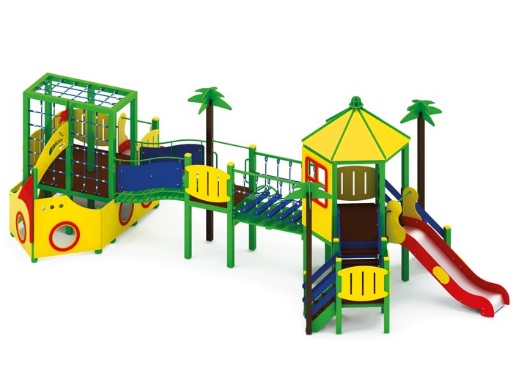 Игровой комплекс 0935     Размеры не менее: длина – 9840 мм, ширина -6160 мм, высота -  3800 мм.Изделие предназначено для детей дошкольного и  школьного возраста и служит для тренировки вестибулярного аппарата, лазания, ловкости, гибкости, координации движения, и представляет собой:- первая площадка шестигранная, с крышей, имеет размеры не менее: длина – 1980 м., ширина – 1720 мм., высота – 3800 мм., высота платформы площадки над  поверхностью ударопоглощающего покрытия составляет не менее 1200 мм, и не более 1250 мм, пол изготовлен из нескользящей ламинированной фанеры, толщиной не менее 18 мм.       Площадка должна иметь горку, которая должна иметь габаритные размеры не менее: длина – 2240 мм, ширина – 695 мм, высота – 1990 мм, стартовый участок горки находится на высоте не менее 1150 мм, и не более 1200 мм, от поверхности покрытия площадки. Скат горки выполнен из цельного листа нержавеющей стали, толщиной не менее 1,5 мм, оснащен бортами из березовой водостойкой фанеры, высотой не менее 170 мм, от ската до верхней части борта, и толщиной не менее 18 мм. Также горка имеет защитную перекладину, изготовленную из металлической трубы, диаметром не менее 26,8 мм, которую устанавливают на высоте не менее 600 мм, и не более 900 мм от уровня пола стартового участка горки. В комплекте с горкой должен идти подпятник, для крепления горки в грунт, изготовленный из профильной трубы, сечением не менее 30*30 мм. Основание горки должно быть изготовлено из профильной трубы, сечением не менее 50*25 мм. Радиус изгиба окончания горки должен быть больше или равен 50 мм. Средний угол наклона участка скольжения не должен превышать 40°. Высота конечного участка горки над поверхностью покрытия площадки должна быть не более 200 мм.     Основание крыши площадки должно быть изготовлена из водостойкой фанеры, толщиной не менее 18 мм, скаты крыши – из водостойкой фанеры, толщиной не менее 9 мм.      Площадка должна быть оборудована двумя входами: первый в виде лестницы, которая должна быть изготовлена из: стойки вертикальные – клееный брус, сечением не менее 100*100 мм, основание – из калиброванного пиломатериала, толщиной не менее 40 мм, перила – из калиброванного пиломатериала, толщиной не менее 40 мм. Количество ступенек – не менее четырех. Торцевые части вертикального столба должны быть закрыты пластмассовыми накладками. Ступеньки должны быть изготовлены методом склейки калиброванного пиломатериала и водостойкой нескользящей фанеры. Лестница должна оборудована подпятником. Подпятник должен быть изготовлен из металлической профильной трубы, сечением не менее 50*25 мм, а также стали листовой, толщиной не менее 3 мм.    Второй вход представляет собой лестницу со второй площадки, которая должна быть изготовлена из: основание – из калиброванного пиломатериала, толщиной не менее 40 мм, перила - из калиброванного пиломатериала, толщиной не менее 40 мм. Ступени должны быть изготовлены методом склейки калиброванного пиломатериала и водостойкой нескользящей фанеры.- вторая площадка, без крыши, имеет размеры не менее: длина – 1000 мм, ширина – 1000 мм, высота платформы площадки над  поверхностью ударопоглощающего покрытия составляет не менее 600 мм, и не более     650 мм. Площадка должна иметь не менее одного входа, который представляет собой лестницу, которая должна быть изготовлена из: стойки вертикальные – клееный брус, сечением не менее 100*100 мм, основание – из калиброванного пиломатериала, толщиной не менее 40 мм, перила – из калиброванного пиломатериала, толщиной не менее 40 мм. Количество ступенек – не менее трех. Торцевые части вертикального столба должны быть закрыты пластмассовыми накладками. Ступеньки должны быть изготовлены методом склейки калиброванного пиломатериала и водостойкой нескользящей фанеры. Лестница должна быть оборудована подпятником. Подпятник должен быть изготовлен из металлической профильной трубы, сечением не менее 50*25 мм, а также стали листовой, толщиной не менее 3 мм.- третья площадка без крыши, имеет размеры не менее: длина – 1000 мм, ширина – 1000 мм, высота платформы площадки над  поверхностью ударопоглощающего покрытия составляет не менее составляет не менее 1200 мм. и не более 1250 мм. Площадка должна иметь один вход в виде лаза металлического в форме дуги, имеет габаритные размеры не менее: длина – 1310 мм, ширина – 930 мм, высота 1230 мм. Изготовлен из металлической трубы, диаметром не менее 33,5 мм. – основание, и не менее 26,8 мм. – поперечины. Ограждение площадки размерами не менее: высота 720 мм, ширина – 950 мм, должно быть изготовлено из водостойкой фанеры толщиной не менее 18 мм.     Первая и третья площадки должны быть соединены между собой при помощи канатного подвесного моста, имеет габаритные размеры не менее: длина – 1500 мм, ширина – 1000 мм, высота – 840 мм, оборудованного страховочным мостом. Перекладины подвесного моста должны быть изготовлены из калиброванного пиломатериала, толщиной не менее 40 мм, и березовой водостойкой фанеры, толщиной не менее 18 мм, склеенных между собой. Перила из металлической профильной трубы сечением не менее 40*40 мм. Сетка из полипропиленового каната диаметром не менее 16 мм, со стальным/полипропиленовым сердечником, перекрестия канатов зафиксированы пластиковыми соединительными элементами цилиндрической формы, крепежные элементы пропиленовой сетки представляют собой петлю с коушем, обжатую алюминиевой втулкой. Канат должен быть предназначен для детских игровых площадок, сплетен из 6-ти прядей. Каждая прядь состоит из металлической сердцевины (канатная оцинкованная проволока) с обкаткой мультифиламентным полипропиленом, стабилизированным против ультрафиолетового излучения. Страховочный мост выполнен из калиброванного пиломатериала толщиной не менее 30 мм.  - четвертая площадка, без крыши, имеет размеры не менее: длина – 1900 мм, ширина – 1900 мм. Высота платформы площадки над  поверхностью ударопоглощающего покрытия составляет не менее 900 мм. и не более 950 мм. Площадка должна быть оборудована спортивным элементом, расположенным на самой площадке, имеет размеры не менее: ширина – 1000 мм, длина – 1900 мм. Спортивный элемент должен состоять из: расположенной в верхней части комплекса сетки для лазания, изготовленной из полипропиленового  каната, диаметром не менее 16 мм., с полипропиленовым/металлическим сердечником, перекрестия канатов зафиксированы пластиковыми соединительными элементами цилиндрической формы, крепежные элементы пропиленовой сетки представляют собой петлю с коушем, обжатую алюминиевой втулкой. Канат должен быть предназначен для детских игровых площадок, сплетен из 6-ти прядей. Каждая прядь состоит из металлической сердцевины (канатная оцинкованная проволока) с обкаткой мультифиламентным полипропиленом, стабилизированным против ультрафиолетового излучения. А также вертикальной сетки для лазанья, изготовленной из полипропиленового  каната, диаметром не менее 16 мм, с полипропиленовым/металлическим сердечником, перекрестия канатов зафиксированы пластиковыми соединительными элементами цилиндрической формы, крепежные элементы пропиленовой сетки представляют собой петлю с коушем, обжатую алюминиевой втулкой. Канат должен быть предназначен для детских игровых площадок, сплетен из 6-ти прядей. Каждая прядь состоит из металлической сердцевины (канатная оцинкованная проволока) с обкаткой мультифиламентным полипропиленом, стабилизированным против ультрафиолетового излучения.     Площадка должна быть оборудована горкой. Горка, должна иметь габаритные размеры не менее: длина – 1870 мм, ширина – 695 мм, высота – 1690 мм, стартовый участок горки находится на высоте не менее 850 мм, и не более 900 мм, от поверхности покрытия площадки. Скат горки выполнен из цельного листа нержавеющей стали, толщиной не менее 1,5 мм, оснащен бортами из березовой водостойкой фанеры, высотой не менее 170 мм, от ската до верхней части борта, и толщиной не менее 18 мм. Также горка имеет защитную перекладину, изготовленную из металлической трубы, диаметром не менее 26,8 мм, которую устанавливают на высоте не менее 600 мм, и не более 900 мм от уровня пола стартового участка горки. В комплекте с горкой должен идти подпятник, для крепления горки в грунт, изготовленный из профильной трубы, сечением не менее 30*30 мм. Основание горки должно быть изготовлено из профильной трубы, сечением не менее 50*25 мм. Радиус изгиба окончания горки должен быть больше или равен 50 мм. Средний угол наклона участка скольжения не должен превышать 40°. Высота конечного участка горки над поверхностью покрытия площадки должна быть не более 200 мм.     Площадка должна быть оборудована декоративным элементом, в виде «носа» корабля с иллюминаторами, изготовленная из влагостойкой березовой фанеры, толщиной не менее 18 мм. Ограждения площадки, изготовленные из водостойкой фанеры, толщиной не менее 18 мм, должны иметь размеры не менее: высота – 720 мм, ширина - 950 мм. - третья и четвертая площадки должны быть соединены между собой при помощи мост изогнутого, который должен иметь габаритные размеры не менее: длина – 1500 мм, ширина – 1000 мм, высота – 1240 мм, изготовлен из металлической профильной трубы сечением не менее 30*30 мм. – основание, пол перехода изготовлен из калиброванного пиломатериала хвойных пород, толщиной не менее 40 мм.  Перила перехода должны быть изготовлены из металлической трубы, диаметром не менее 26,8 мм, ограждение, не менее двух, должно быть изготовлено из водостойкой фанеры, толщиной не менее 9 мм. Крепление для ограждения должно быть изготовлено из металлической профильной трубы, сечением не менее 15*15 мм.     Используемая фанера должна быть водостойкой фанерой марки ФСФ, из лиственных пород.      Все площадки выполнены из: основание – клееный брус, сечением не менее 100*100 мм, пол выполнен из ламинированной нескользящей фанеры, толщиной не менее 18 мм. Влажность пиломатериала не более 12 %.     При изготовлении несущих конструкций (столбов) должна быть использована технология склейки под прессом нескольких слоев древесины.     Деревянные детали должны быть тщательно отшлифованы, кромки закруглены и окрашены яркими двухкомпонентными красками, стойкими к  сложным погодным условиям, истиранию, действию ультрафиолета и специально предназначенными для применения на детских площадках, крепеж оцинкован.     Металлические элементы окрашены яркими порошковыми красками с предварительной  антикоррозийной обработкой.Выступающие концы болтовых соединений должны закрываться пластиковыми заглушками.Обязательно наличие закладных деталей для монтажа, изготовленные из: труба металлическая диаметром не менее 48 мм, сталь листовая, толщиной не менее 3 мм.